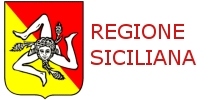 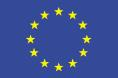 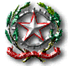 1° ISTITUTO COMPRENSIVO “V. MESSINA” 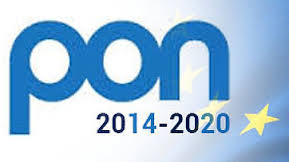 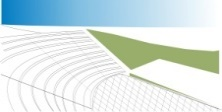 P.zza G. Nigro già Umberto I, 11 – Palazzolo Acreide (SR)Tel.:  0931881166 Fax: 0931876064 -   CF: 80002050898E-mail: sric85400t@istruzione.it PEC: sric85400t@pec.istruzione.itwww.icmessinapalazzolo.edu.it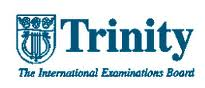 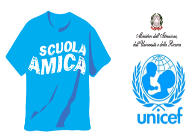 Titolo del progetto: ________________________________________________________________________________________________Anno Scolastico____________________ Docente referente ____________________________________________________________Team del progetto________________________________________________________________________________________________		        ________________________________________________________________________________________________Tipologia del progetto Interfaccia con altri progetti e/o processiLAVORARE PER PROGETTO – Modello di pianificazione:Previsione di spesa per materiale occorrente________________________________________________________________________________________________________________________________________________________________________________________________________________________________________________________________________________________________________________________________________________________________________________________________________________________________________________________________________________________________________________________________________________________________________________Palazzolo Acreide, lì                                                                                                       Il docente referente del progetto                                                                                                    ExtracurriculareCurriculareCurriculare ed extraNumero di insegnanti coinvolti:Numero totale di allievi:Classi coinvolte:Ore previste: Numero di allievi partecipanti con particolari bisogni educativi_______________________________________________________________________________ Numero di allievi partecipanti con particolari bisogni educativi_______________________________________________________________________________ Numero di allievi partecipanti con particolari bisogni educativi_______________________________________________________________________________ Numero di allievi partecipanti con particolari bisogni educativi_______________________________________________________________________________Descrivere i particolari bisogni educativi (integrazione, recupero, eccellenza, etc.)______________________________________________________________________________________________________________________________________________________________________________________________________________________________________________________________________________________________________________________________________________Obiettivi________________________________________________________________________________________________________________________________________________________________________________________________________________________________________________________________________________________________________________________________________________________________________________________________________________________________________________________________Attività e metodologia_____________________________________________________________________________________________________________ _____________________________________________________________________________________________________________Competenze attese________________________________________________________________________________________________________________________________________________________________________________________________________________________________________________________________________________________________________________________________________________________________________________________________________________________________________________________________Prodotti________________________________________________________________________________________________________________________________________________________________________________________________________________________________Discipline interessate dal progettoDescrivere come sarà integrato il progetto nel normale lavoro di ogni classe coinvoltaValutazioneIndicare come si vogliono divulgare i risultati e l’esperienza del progetto___________________________________________________________________________________________________________________.____________________________________________________________________________________________________________________________________________________________________________________________________________________________________________________________________________________________________________________________________________Indicare come e in quale misura il progetto favorisce l’integrazione dei giovani con particolari bisogni educativi, il miglioramento degli allievi, le pari opportunità tra ragazzi e ragazze:_______________________________________________________________________________________________________________________________________________________________________________________________________________________________________________________________________________________________________________________________________________________________________________________________________________________________________________________________________________________________________________________________________________________________________________PROFILI PROFESSIONALI IMPIEGATIN° ORE FondoIstituzioneScolasticaRICHIESTE dal Responsabile di ProgettoN° ORE FondoIstituzioneScolasticaASSEGNATE in Contrattazione IntegrativaPersonale AmministrativoCollaboratori scolasticiDocenti interniConsulenti/specialisti esterniGruppo di progettoAltre eventuali collaborazioni (precisare: __________)SettOttNovDicGenFebMarAprMagGiuProgettazione della stesuraProgettazioneProgettazione della stesuraAnalisi dei bisogniProgettazione della stesuraStesura progettoProgettazione della stesuraIndividuazione risorseProgettazione della stesuraApprovazione OO.CC.Progettazione della stesuraAttuazione del progettoProgettazione della stesuraMonitoraggio e verificaProgettazione della stesuraValidazione